Список документовна рассмотрение лизинговой заявкипо программе «АВТОЛИЗИНГ»Бухгалтерская отчетность за последний квартал текущего года: баланс и отчет о прибылях и убытках (форма №1, № 2);Бухгалтерская отчетность за прошлый год (формы 1,2,3,4,5, пояснительная записка к годовому балансу);Анализ 51 счета за последние 6 месяцев в помесячном разрезе за подписью главного бухгалтера организации (форма прилагается);Общие сведения об организации, написанные в свободной форме, с указанием даты регистрации, основных учредителей, их доли в уставном капитале, сведений о хозяйственной деятельности организации: выполненных работах (построенных объектах), текущих объемах работ, основных поставщиках и подрядчиках, действующих контрактов и т.п.5.Копии и оригинал (для сверки) следующих документов:Устава со всеми изменениями и дополнениями;Свидетельства о государственной регистрации организации;Решения собрания акционеров (участников общества) о назначении руководителя организации;Решения о крупной сделке, если данная сделка в соответствии с законом или Уставом организации будет являться крупной сделкой.6. Копии паспорта руководителя и контракта с руководителем, заверенные руководителем и печатью организации.7. Копии Приказа о назначении и паспорта главного бухгалтера, заверенные руководителем и печатью организации.* СООО «РЕСО-БелЛизинг» оставляет за собой право на запрос, при необходимости, дополнительных документов относительно правового статуса и хозяйственной деятельности лизингополучателя Форма справки о движении денежных средств за последние 6 месяцев, об отсутствии (наличии) картотеки №2 и отсутствии (наличии) перед банками, просроченных (текущих) кредитов и обязательств, аналогичных кредитным.По состоянию на (дата) картотека к счету (счетам) составила …. (отсутствует).Задолженность по операциям кредитного характера составила:АНКЕТА-ЗАЯВКА НА ПРОВЕДЕНИЕ ЛИЗИНГА 
ДЛЯ ЮРИДИЧЕСКИХ ЛИЦ (КРОМЕ ИНДИВИДУАЛЬНЫХ ПРЕДПРИНИМАТЕЛЕЙ)Дата заполнения: «____»_____________________20___г.I. Анкетирование1. Название организации – заявителя:________________________________________________________________________________________________________________________________________________________________________ (Полное наименование и организационно-правовая форма)2. Сведения о регистрации организации:Регистрационный номер:_________________________Дата регистрации:___________________________Наименование регистрирующего органа:__________________________________________3. УНП________________, ОКПО_________________, 4. Сведения о реорганизации (если была):Дата реорганизации: ____________________________ Прежнее полное наименование и организационно-правовая форма:________________________________________________________________________________________________________________________________________________________________________Прежний регистрационный номер:_____________________Прежний УНП:_____________________ 5. Юридический адрес (согласно учредительным документам): ____________________________________________________________________________________6. Фактическое местонахождение (почтовый адрес):____________________________________________________________________________________7. Телефон: __________________________________  Факс:_____________________________Электронная почта:_________________________________________________ Сайт в Интернете:_____________________________8. IBAN ___________________________, в _________________________________BIC________,Адрес банка _________________________________________________________________, 9. Дата начала деятельности заявителя:а) юридически	________________;   б) фактически 	________________.10. Сведения о руководителе организации:Ф.И.О. ______________________________________________________________________Должность__________________________________, телефон:________________________Гражданство:______________________________Реквизиты документа, удостоверяющего личность: Наименование документа:_____________________________________________Серия:__________ Номер:_______________Дата выдачи:_______________________Кем выдан:______________________________________________________________Личный номер (идентификационный номер) (при наличии):_________________________Дата рождения:________________ Место рождения:_________________________________11. Сведения о главном бухгалтере организации:Ф.И.О. ______________________________________________________________________Телефон:________________________Гражданство:______________________________Реквизиты документа, удостоверяющего личность: Наименование документа:_____________________________________________Серия:__________ Номер:_______________Дата выдачи:_______________________Кем выдан:______________________________________________________________Личный номер (идентификационный номер) (при наличии):_________________________Дата рождения:________________ Место рождения:_________________________________12. Привлекались ли учредители (участники) и (или) руководители к уголовной ответственности?[   ] Да [   ] Нет13. Сведения о конечном бенефициарном  владельце:Ф.И.О. ______________________________________________________________________Гражданство:______________________________Адрес места жительства и (или) место пребывания (регистрации): ____________________________________________________________________________________14. Является ли конечный бенефициарный  владелец публично значимым лицом, членом семьи публично значимого лица или приближенным к публично значимому лицу? Если да, то укажите основание ________________________________________________________________________________________________________________________________________________________________________15. Сведения об учредителях (участниках), а также об иных лицах, которые имеют право давать обязательные для организации указания либо иным способом имеют возможность определять ее действия (наименование организации, страна регистрации и юридический адрес / Ф.И.О., гражданство, адрес места жительства и (или) пребывания (регистрации), доля в УФ ________________________________________________________________________________________________________________________________________________________________________16. Сведения об организациях, способных прямо и (или) косвенно (через иные организации) определять решения данной организации или оказывать влияние на их принятие данной организацией, а также об организациях, на принятие решений которыми данная организация оказывает влияние, в том числе сведения о дочерних организациях (наименование организации, страна регистрации, юридический адрес).________________________________________________________________________________________________________________________________________________________________________17. Являются ли руководители, главный бухгалтер организации и (или) иные уполномоченные должностные лица, которым в установленном порядке предоставлено право действовать от имени организации, учредителями (участниками) других организаций с долей в уставном фонде более 25 процентов или собственниками других организаций? Если да, то указать организацию, страну регистрации организации, долю в УФ.________________________________________________________________________________________________________________________________________________________________________18. Являются ли учредители (участники) организации, имеющие долю в уставном фонде более 25 процентов, собственники или бенефициарные владельцы учредителями (участниками) других организаций с долей в уставном фонде более 25 процентов, собственниками или руководителями других организаций; Если да, то указать организацию, страну регистрации организации, долю в УФ________________________________________________________________________________________________________________________________________________________________________19. Количество штатных работников:_________________________________20. Основные виды деятельности компании-заявителя (в % в структуре реализации):21. Сведения о филиалах (наименование, место нахождения):________________________________________________________________________________________________________________________________________________________________________22. Сведения о представительствах (наименование, место нахождения):________________________________________________________________________________________________________________________________________________________________________23. Как Вы впервые узнали о нашей компании?[   ] На сайте автосалона[   ] Рекомендация сотрудников автосалона[   ] Результаты поиска Яндекс, Google[   ] Статья, ссылка, баннер в интернете[   ] Контекстная реклама в интернете (объявление в поиске Яндекс/Google сверху или справа)[   ] Рекомендация знакомых[   ] Реклама в СМИ (газеты/журналы)[   ] Точно не помню, слышал (–а) о компании ранее[   ] Повторное обращение[   ] Другое ______________________________________________________24. Хотели бы Вы получать рассылку об актуальных новостях компании и проводимых акциях? [   ] Да. __________________,_____________________________________________________                                    e-mail                                                              ФИО  полностью, должность контактного лица[   ] НетII. Заявка1. Информация о приобретаемом объекте лизинга:2. Предполагаемый срок лизинговой сделки _____________ месяца (ев).3. Участие заявителя в  лизинговой сделке - АВАНС ПО ЛИЗИНГУв % ____,                 в сумме ____________________________________ рублей4. Страхование  имущества  осуществляется  в  СК «Белросстрах».5. Ф.И.О., должность сотрудника, курирующего сделку, его контактный телефон, адрес электронной почты:________________________________________________________________________________________________________________________________________________________________________Подпись				         	Руководитель предприятия__________________			           _______________________________МПНомер счета, валюта счетаОбороты1 Месяц2 месяц3 месяц4 месяц5 месяц6 месяцДебетКредитДебетКредитДебетКредитНаличие картотеки неоплаченных в срок документов к текущим счетам Сумма картотекиСумма картотекиСумма картотекиСумма картотекиСумма картотекиНаличие картотеки неоплаченных в срок документов к текущим счетам всего1 группа2 группа3 группа4 группаНаличие картотеки неоплаченных в срок документов к текущим счетам Наличие картотеки неоплаченных в срок документов к текущим счетам ИнструментСумма лимитавалютаСумма задолженностиОбеспечениеСрок действия Кредиты, всегоФакторинг, всегоЛизинг, всего Банковские гарантии, всегоСООО "РЕСО-БелЛизинг"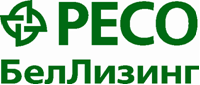 220033, г. Минск, Партизанский пр-т, 19A, пом.29, каб. 25 
Фактический и почтовый адрес:
220033, г. Минск, Партизанский пр-т, 19A, пом.29
тел./факс: +375 17 375-09-03, +375 17 375-09-06[   ] Слияние[   ] Разделение[   ] Выделение[   ] Преобразование[   ] ПрисоединениеКод ОКЭДНаименование вида деятельности% в общей структуре выручкиНаименование (марка, модель, модификация), функциональное назначение Срок поставкиУсловияоплатыСтоимостьимуществаПроизводитель (поставщик): адрес, контактные телефоны,e-mail, координаты представительства в РБ, контактное лицо1.2. …